Консультация для родителей 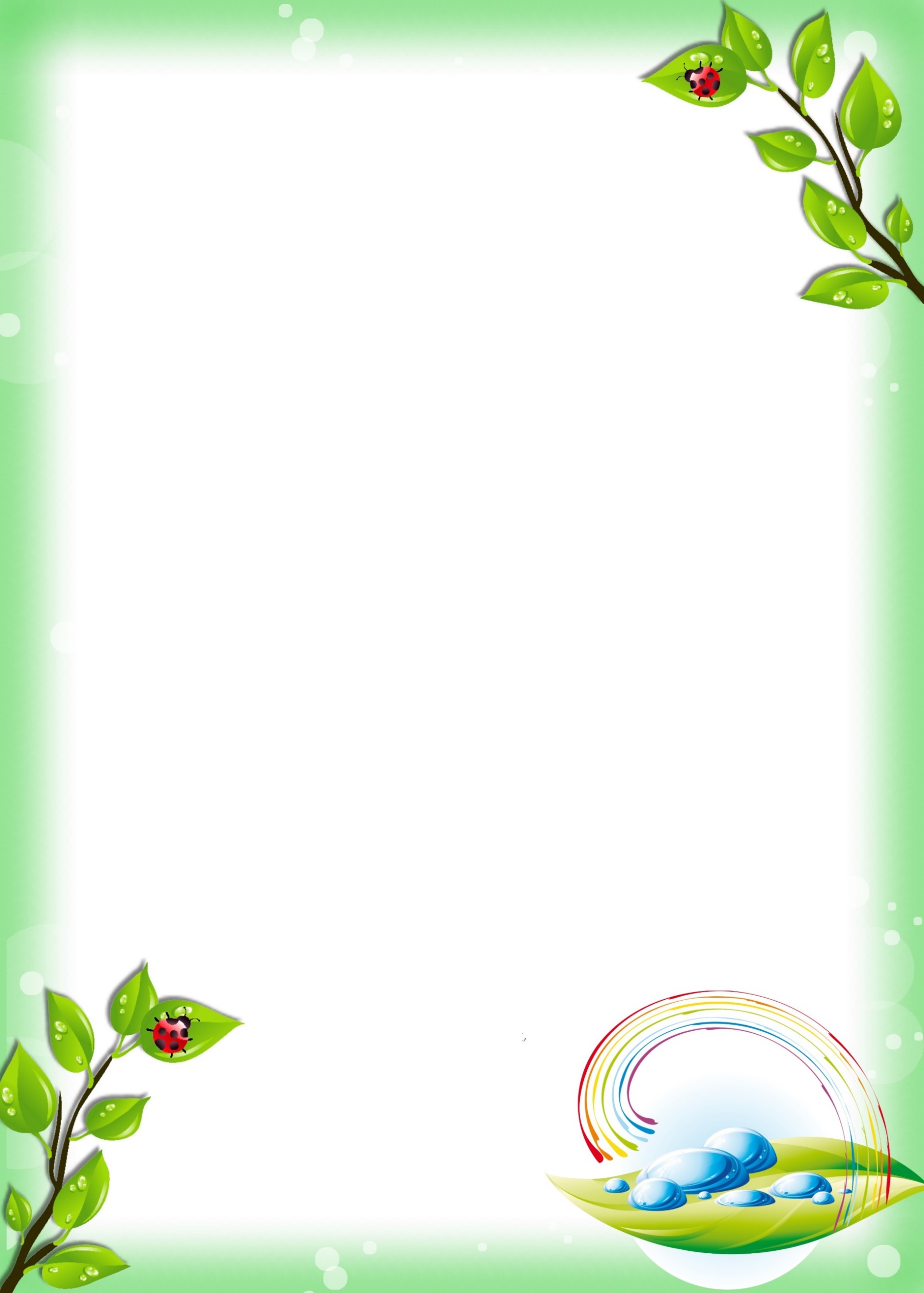 «Огород на подоконнике».Закончилась зима. Весело шагает весна-красна. Солнышко с каждым днём всё выше и выше, а день всё длиннее и теплее. Пришло время посадок.Многие родители, имеющие свои огороды (дачи), не подозревают, что зеленое царство начнет вызывать огромный интерес ребенка, если взрослые научат наблюдать за растением, видеть в зеленом ростке особое живое существо, жизнь которого целиком зависит от того, получает он уход или нет. Только с помощью взрослых дошкольник может понять, что жизнь растения зависит от наличия тепла, света и хорошей почвы, научится отличать здоровое и сильное растение от слабого, хилого, требующего «лечения». Научившись понимать состояние растений, ребенок будет сочувствовать и ухаживать. Таким образом, решаются задачи познавательно-исследовательского, социально-личностного, эстетического развития ребенка. Маленькие дети любят действовать. Мир вокруг себя они познают практически, а свои действия с наблюдениями за результатами. Практической деятельностью является непосредственное участие детей в ходе за растениями. Приобщение к посильному труду по уходу за растениями – это, прежде всего развитие таких качеств, как ответственность за выполнение поручения, за полученный результат, обязательность, целеустремленность. А это очень важные качества для обучения ребенка в школе. Однако проблема состоит в том, что дети раннего и младшего дошкольного возраста в недостаточной степени имеют представления о растениях, о том, где они растут, о необходимых условиях их роста, их интерес к познавательно-исследовательской деятельности недостаточно развит.Чтобы удовлетворить детскую любознательность, привить первые навыки активности и самостоятельности мышления, мы должны создать условия для поисково-исследовательской деятельности детей. Ознакомление с ростом и развитием растений можно осуществлять в зимне-весенний период, выращивая в помещении различные культуры из семян и луковиц, используя для этого огород на окне.Целью посадки огорода является воспитание экологической культуры детей, развитие познавательных интересов, а также формирование эстетических чувств дошкольников. Безусловно, для достижения поставленной цели двигаться нужно от простого к более сложному, опираясь на возрастные возможности детей.Организация огорода на подоконнике не только безумно весёлое дело, этот процесс развивает ребёнка во многих направлениях:• Ребёнок видит, как формируется растение, усваивает логическую последовательность: семечко, росток, цветок, плод.• Мини-грядка помогает развить наблюдательность, любознательность т. к. ребёнок замечает мельчайшие изменения в посадках.• Малыш учится ухаживать за растениями, выполнять определённые обязанности каждый день, нести ответственность: поливать, рыхлить, собирать.• Малыш выполняет полезное взрослое дело – сам делает бороздки, сам раскладывает семена, сам зарывает и поливает, это повышает его самооценку.• Происходит развитие речи, т. к. ребенку рассказывают про новые растения и при посадке и всё комментирует и мотивирует ребёнка описывать свои действия.Огород способен расширить представления детей о растениях, как живых организмах, об условиях, необходимых для роста и развития, развивать этическое чувство, умение радоваться красоте выращиваемых растений и результатом своего труда.Подготовка мини-огородаЧтобы начать огородничать с дошколятами нужно подготовиться:• Придумайте вместе с ребенком, каким вы хотите видеть свой огород на окошке: классический огород с чучелом, птицами и бабочками; домик в деревне, (вокруг грядки, курочки, поросята; городок из лего с клубами и скверами; настоящую ферму. Вариантов множество. Потом можно предложить ребенку воплотить идею на бумаге — нарисовать будущий огород. Так ребенок яснее представит общую композицию и детали.• Подготовите подходящую землю и семена.• Освободите безопасное место на подоконнике, чтобы ребёнок имел к нему доступ.• Размер конструкции должен соответствовать подоконнику, то есть конструкция не должны быть шире или длиннее подоконника (не должна выступать за пределы). Поскольку такая конструкция не только будет иметь не привлекательный вид, но и станет не безопасной для детей, которые могут зацепить её. Создать на окне оформление огорода очень просто, главное, фантазия.• Подберите горшочки для посадки или сохраните несколько молочных пакетов (в них нужно проделать дырочки и найти поддончики). Горшочки можно украсить – приклеить глазки, носики и ротики, тогда сверху отрастёт зелёная шевелюра.• Не забудьте про маленькие инструменты и леечку.• Приготовить строительный скотч и маркер для того, чтобы подписать горшки, или специальные таблички.Какие растения выбрать для посадки? 1. Это должны быть представители флоры, у которых быстро появляются всходы. Помните, что окно, где будет размещён огород лучше, чтобы выходило на солнечную сторону и было большим.2. Огород на окне, это своего рода «витаминный оазис». На самом деле, такая чудесная задумка реализовывается очень просто и быстро. Что лучше посадить в огороде на окне в детском саду? Выбор растений достаточно широкий: огурцы, лук, фасоль, горох, петрушка, чеснок, салат, укроп, специальные некрупные сорта моркови и т. п. Главное выбрать для такого огорода неприхотливые растения.3. Растения не должны нести потенциальную опасность для ребёнка – не вызывать аллергию и не быть ядовитыми (например, всеми любимая рассада томатов имеет острый запах и может вызвать сильную аллергическую реакцию; сажать с малышом бархатцы тоже не стоит, т. к. у них ядовитый сок).4. Очень важно, чтобы дети активно участвовали в посадке и последующем уходе за растениями.5. Огород на подоконнике прежде всего должен помогать в развитии детей.  Предлагаю примерный перечень растений для посадки: лук-репку, дольки чеснока, корнеплоды свеклы, петрушки, сельдерея. Все, что прорастет, нужно использовать как витаминную добавку к обеду. Можно выращивать по 1—2 экземпляра комнатных сортов огурца, томата, горошка.6. Для наблюдения за весенними изменениями в жизни растений хорошо принести веточки деревьев.   7. За растениями должны идти регулярные наблюдения. Такая работа развивает наблюдательность, приучает внимательно всматриваться в окружающую природу, устанавливать последовательность и связь явлений, их причины. Выращивая, ухаживая за растениями, ребята наблюдают за тем, какие из них растут быстрее, сравнивают форму и цвет листьев, рассматривают их через лупу, определяют условия, необходимые для роста и развития растений, поэтому это ещё и великолепный последовательный материал.И напоследок несколько конкретных советов: Грунт для домашних цветов в магазинах не всегда очень хороший, в нем могут быть личинки насекомых или споры грибов, к сожалению. Поэтому неплохо бы перед тем, как сажать растения, полить грунт слабым (светло-светло розовым) раствором марганцовки или подержать его под кварцевой лампой (если есть). На форумах цветоводов также советуют прокалить покупной грунт в духовке. Но с этим будьте осторожны – запах грунта из духовки может вызвать аллергию . Чтобы растения быстрее взошли, полейте их при посадке теплой, а не холодной водой, а также закройте сверху горшок пищевой пленкой. Получится маленький парничок (тепличка). Зелень, которая быстро всходит (и быстро потом уходит, то есть или съедается, или вянет), можно сажать вместе с долгими семенами. Необходимо, чтобы семена очень быстро взошли. В идеале завтра (или через 10 минут), ну на крайний случай через пару дней. Хотя бы первая партия семян. Чтобы ростки были симпатичными и быстро росли. В идеале так, чтобы каждый день можно было отмечать изменения. Если растение даст какой-нибудь плод, это будет вообще прекрасно. Только заранее предупредите ребенка, когда можно будет срывать плод и есть его! Чтобы ребенок не оборвал и не сжевал гороховые стручки, когда в них еще не завязались горошины. Или не обстриг зелень через день после всходов, как делала с кресс-салатом моя дочка. И хорошо бы, чтобы растение не погибло через месяц, потому что не может расти в закрытом грунте. Когда растение погибает, многие дети очень расстраиваются.Растения должны быть не очень требовательны к уходу. И если ребенок категорически заявляет: “Это моя травка, я сам ее поливаю!” растения должны терпеть, когда их поливают три раза в день, и выживать, если ребенок будет забывать о них на несколько дней.И одна просьба!Пожалуйста, если ребенок просит что-нибудь “растить”, отнеситесь к этому серьезно, дайте ребенку такую возможность. Для него это очень важно – попробовать вырастить что-то свое, для него важна возможность наблюдать за тем, как из маленького сухого семечка вырастает красивое растение. Это для него как магия. А дети любят быть волшебниками.Подготовила: Ст. воспитатель Махнева Т.Б.